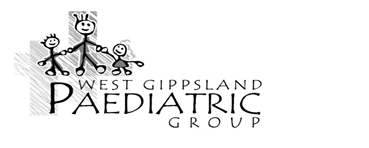 Patient’s Given names: _________________________________________             □ Male         □ FemalePatient’s Surname: ______________________________________	 D.O.B: _________________ Residential address: _________________________________________________________________Postal address: _____________________________________________________________________Medicare no: __________________________________	    IRN ______ 	Expiry: _________________Pension/Health Care Card no: _________________________________ Expiry: _________________Parent/Guardian Contact informationName: ___________________________________________________________________________Relationship to child: _______________________________________________________________Contact number: _____________________________________Email address: ______________________________________________________________________Consent to receiving SMS reminders for appointments:		YES		NOParent 1 details						Parent 2 detailsName: ________________________________		Name: ______________________________Relationship to child: ____________________		Relationship to child: __________________D.O.B: ____________________				D.O.B: ______________________________Contact no: ____________________________		Contact no: __________________________Person responsible for accountsFirst name: ______________________________ 	Last name: ___________________________Relationship to child: ______________________________________Medicare number: ____________________________________ Ref no: ____   Expiry: _____________West Gippsland Paediatric Group is a Private Clinic and by signing this form you acknowledge that there are fees incurred for appointments that are payable on the day of the appointment.Signature & Date: __________________________________________________________Alternative contactName: ______________________________________________________________________Contact Number: _____________________________________________Relationship to child: __________________________________________GP DetailsClinic/GP name: ____________________________________________________________________Additional information Are there any custody restrictions applicable to this child?		YES		NOIs your child fully immunised?						YES		NO Medications (please list-including pills, syrups, lotions or herbal remedies):____________________________________________________________________________________________________________________________________________________________________Other Children (brothers, sisters or other children who live in the household):Name: _______________________________________________________	D.O.B ___________Name: _______________________________________________________	D.O.B ___________Name: _______________________________________________________	D.O.B ___________PRIVACY & CONSENTWest Gippsland Paediatric Group is subject to the Victorian Health Records Act 2001 and the Commonwealth Privacy Act 1988. If you wish to read our Privacy Policy in detail, please inform our staff and a copy will be provided.West Gippsland Paediatric Group is a Private Clinic and by signing this form you acknowledge that there are fees incurred for appointments that are payable on the day of the appointment.Limitations on access or disclosure:_________________________________________________________________________________________________________________________________________________I give consent for the Paediatrician to communicate/correspond with:My child’s School / Teacher (include name of teacher):School: ___________________________________________________________________________Teacher’s name: ____________________________________________________________________Other: ____________________________________________________________________________My child’s GP (as detailed on form)				YES		NO